Subag Humas dan TU 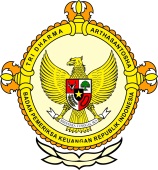       									              BPK Pwk. Prov. Sulawesi TengahTahun :									Bulan :                                                                        		                                                                            Tanggal : 									Entitas :Banggar bahas surat Dinkes dan Dinas PU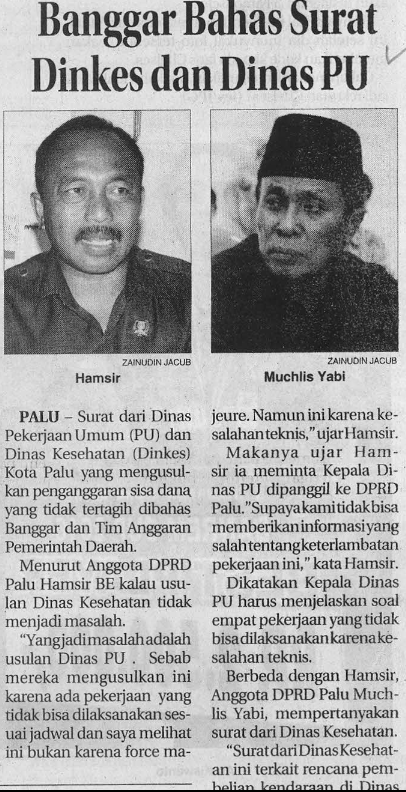 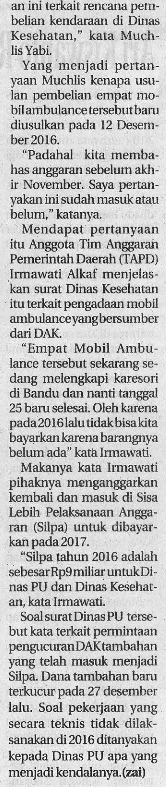 2016MEDIARadar1234567891011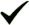 12  12345678910111213141516171819202122232425262728293031ProvinsiPaluDonggalaTolitoliBuolSigiMorowali UtaraParigi MoutongPosoMorowaliTojo Una-unaBanggaiBanggai KepulauanBanggai Laut